UNION EUROPEENNE :LA LIBERTE D’EN PARLER Par André BellonAncien Président de la Commission des Affaires étrangères de l’Assemblée nationale AMPHI DROUOT36 rue Chabot-Charny DIJONJEUDI 4 AVRIL de 19 h à 20h30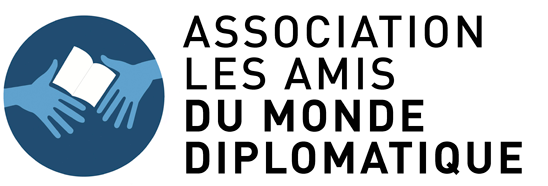 et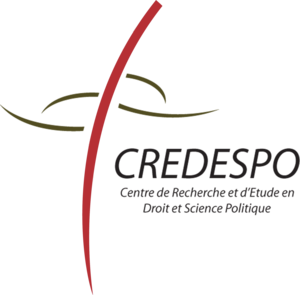 